ПАСПОРТ	ШКОЛЬНОЙ	БИБЛИОТЕКИ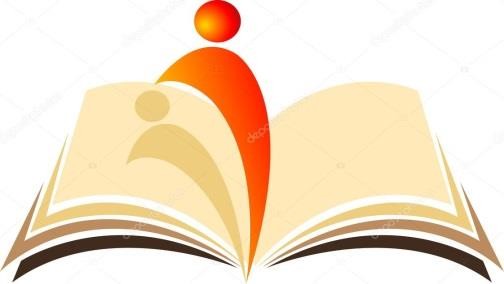 Муниципальное бюджетное образовательное учреждение Поселковая средняя общеобразовательная школа Азовского районаПочтовый адрес- 346763. Ростовская область, Азовский район, п. Новополтавский, пер. Школьный д.21 "А"Телефон (86342) 97-2-97E-mail :mou-poselkovay@mail.ruФ. И. О. руководителя образовательного учрежденияРитчер Лариса СергеевнаФ. И. О. и официальное название должности школьного библиотекаряКарманова Наталья Борисовна, педагог - библиотекарьОбщие сведения о библиотекеГод основания библиотеки и школы --1969г.Этаж - на первом этажеОбщая площадь -  92кв.м.Освещение библиотеки: Искусственное: лампы дневного света 8 светильника по 4 лампы;Отопление кабинета: водяное - 5 радиаторов;Библиотека оборудована вентиляцией, и датчиком пожарной безопасности.Наличие специального помещения, отведенного под библиотеку: да, нет (подчеркнуть)Наличие читального зала: да, нет, совмещен с абонементом (подчеркнуть)Наличие книгохранилища для учебного фонда: да, нет, совмещен с абонементом (подчеркнуть)Материально-техническое обеспечение библиотеки (оборудование, наличие средств автоматизации библиотечных процессов и др.):Компьютер -2Стеллажи для хранения книг – из дерева -настенные, железные двухсторонние-8Стол для выдачи книг-1Компьютерное кресло- 1Принтер Canon-MF 3010 -1, Canon-LBP 2900-1Включатели освещения - 1Розетки -8График работы библиотеки:с 9.00. до 16.15. Выходной: суббота-воскресеньеНаличие нормативных документов (выделить):Положение о библиотеке, правила пользования библиотекой: да, нетПлан работы библиотеки: да, нетДолжностная инструкция педагога- библиотекаря: да, нетНаличие отчетной документации (выделить):Книга суммарного учета основного фонда: да, нетКнига суммарного учета учебного фонда: да, нетИнвентарные книги: да, нетДневник работы библиотеки: да, нетЖурнал выдачи учебников по классам: да, нетПапки актов списания фондов: да, нетСведения о фондеОсновной фонд библиотеки -- 5862 экзХудожественная , методическая литература -- 2150 экз.Учебный фонд библиотеки -- 2986 экз.Справочная литература и энциклопедии -- 796 экз.Расстановка библиотечного фонда в соответствии с библиотечно- библиографической классификацией: да, нет, частично (подчеркнуть)Расстановка учебного фонда: по предметам, по классам (подчеркнуть)Индивидуальная работа с читателямиВиды индивидуальной работы:-- беседы о правилах пользования библиотекой,--консультации по поиску нужной информации,--рекомендации по выбору литературы, изучение читательских интересов,---беседы о прочитанных книгах с учащимися начальных классов с целью контроля за чтением.Читатели библиотеки Количество по группам:учащихся начальной школы – 52                                          учащихся средней школы – 80                                                                                                                                                   учащихся старшей школы – 12педагогических работников  и др.- 24Основные показатели работыЧитателей -168Книговыдача (за год) 2246 Книгообеспеченность---14,0Обращаемость основного фонда (без учебников) 1,1 Посещаемость --12,0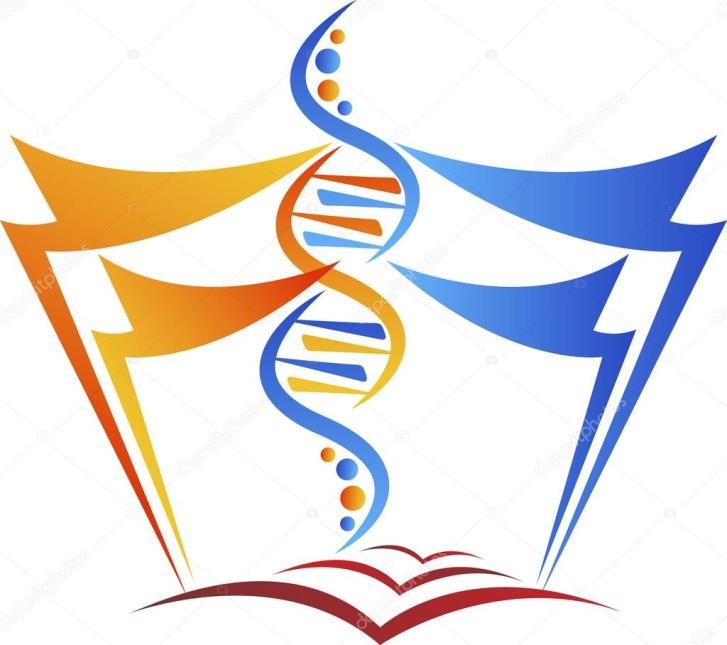 